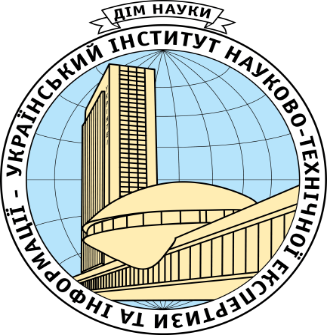 МІНІСТЕРСТВО ОСВІТИ І НАУКИ УКРАЇНИДЕРЖАВНА НАУКОВА УСТАНОВА УКРАЇНСЬКИЙ ІНСТИТУТ НАУКОВО-ТЕХНІЧНОЇ ЕКСПЕРТИЗИ ТА ІНФОРМАЦІЇХІ Міжнародна науково-практична конференція«ІНФОРМАЦІЯ, АНАЛІЗ, ПРОГНОЗ – СТРАТЕГІЧНІ ВАЖЕЛІ ЕФЕКТИВНОГО ДЕРЖАВНОГО УПРАВЛІННЯ»18 жовтня 2018 р., м. КиївШановні колеги!Запрошуємо Вас взяти участь у роботі ХІ Міжнародної науково-практичної конференції «Інформація, аналіз, прогноз – стратегічні важелі ефективного державного управління», яка відбудеться 18 жовтня 2018 р. у м. Києві на базі Українського інституту науково-технічної експертизи та інформації (вул. Антоновича, 180).Співорганізатори:Міністерство освіти і науки України;Інститут наукових досліджень економічних реформ (ISRER) при Міністерстві економіки Республіки Азербайджан; Державна установа «Інститут економіки та прогнозування НАН України».Напрями роботи конференції:удосконалення системи інформаційної та інформаційно-аналітичної підтримки науково-технічної, інноваційної діяльності та трансферу технологій;прогнозування пріоритетних напрямів науково-технічної та інноваційної діяльності: підходи, методи, перспективи розвитку;результативність науково-технічної, інноваційної діяльності та діяльності у сфері трансферу технологій в Україні;науково-технічна та інноваційна діяльність в Україні в контексті євроінтеграційних процесів; гармонізація національних стандартів у сфері інформації та документації з міжнародними та європейськими;створення і використання електронних ресурсів, наукометричних  баз даних, електронних бібліотек; аналітичні інструменти оцінювання стану та тенденцій розвитку науки та освіти.Запрошуються: науковці, керівники і представники ЗВО, галузевих інститутів, представники бізнес-структур, усі зацікавлені особи.Мови конференції: українська, російська.Реєстрація учасників: з 9.30 до 10.00.Відкриття конференції: о 10.00.	Планується видати Збірник матеріалів конференції До друку приймаються доповіді або тези доповідей в MS Word (.doc або .rtf), що не публікувалися раніше обсягом до 6 стор. 14 кегль, 1,5 інтервал. Доповідь має включати: назву; прізвище, ім’я, по батькові (повністю), посади, інформацію про науковий ступінь авторів; назву установи, електронну адресу. Доповіді приймаються до 10 жовтня на електронну адресу: matusevich@uintei.kiev.ua	Форми та умови участі	Очна участь – організаційний внесок – 250 грн, що включає: безпосередньо участь у заході, розміщення публікації у Збірнику матеріалів конференції (без надання примірника матеріалів), надання програми конференції, ідентифікаційного бейджа, сертифіката учасника конференції, а також організаційні витрати.* Увага! Вартість участі не включає: вартість Збірника матеріалів конференції, який можна придбати, вказавши про це у Заявці учасника:– 150 грн за один друкований примірник збірника;– 50 грн за один примірник збірника на CD-диску.Проїзд, проживання та харчування – за рахунок відряджуючої сторони.	Заочна участь – організаційний внесок – 200 грн, що включає: надання доступу до on-line трансляції, розміщення публікації у Збірнику матеріалів конференції, надання програми конференції, сертифіката учасника. Вартість заочної участі сплачується на розрахунковий рахунок Організатора після подання Заявки.* Увага! Вартість заочної участі не включає витрати на поштову пересилку матеріалівконференції. Реквізити для оплати: р/р УкрІНТЕІ31257274197044, МФО 820172 ДКСУ у м. Києві,ЄДРПОУ 40814998, ІПН 408149926502Заявки надсилати на електронну адресу: matusevich@uintei.kiev.uaЗаявка учасника ХІ Міжнародної науково-практичної конференції «Інформація, аналіз, прогноз – стратегічні важелі ефективного державного управління» Заявка учасника ХІ Міжнародної науково-практичної конференції «Інформація, аналіз, прогноз – стратегічні важелі ефективного державного управління» Прізвище, ім'я, по батьковіНауковий ступінь, вчене званняПосадаНазва навчального закладу, установи, організаціїКонтактний номер телефонуЕ-mаіlФорма участі :необхідне залишити ОЧНА / 250 грн. виступ з доповіддюучасть у обговоренні (без доповіді)Додатково замовляю (відзначити)ЗАОЧНА / 200 грн.Назва доповіді/статтіДаю згоду на друк матеріалів та використання моїх персональних данихДатаПідпис